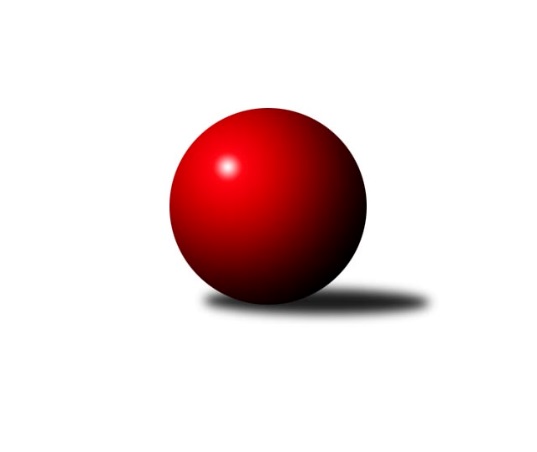 Č.22Ročník 2011/2012	24.5.2024 Krajský přebor MS 2011/2012Statistika 22. kolaTabulka družstev:		družstvo	záp	výh	rem	proh	skore	sety	průměr	body	plné	dorážka	chyby	1.	SKK Ostrava B	22	15	0	7	204 : 148 	(141.5 : 122.5)	2445	30	1701	744	36.8	2.	TJ Sokol Bohumín ˝B˝	22	13	2	7	199 : 153 	(145.5 : 118.5)	2445	28	1700	745	38.7	3.	TJ Spartak Bílovec ˝A˝	22	12	3	7	197 : 155 	(143.0 : 121.0)	2429	27	1696	733	37.2	4.	TJ Opava ˝C˝	22	11	3	8	197 : 155 	(141.0 : 123.0)	2437	25	1697	740	40	5.	TJ Nový Jičín ˝A˝	22	11	1	10	194 : 158 	(137.5 : 126.5)	2419	23	1683	736	36.6	6.	KK Minerva Opava ˝B˝	22	11	0	11	188 : 164 	(147.5 : 116.5)	2422	22	1695	727	33.6	7.	TJ Horní Benešov ˝C˝	22	11	0	11	187 : 165 	(143.0 : 121.0)	2417	22	1677	740	43	8.	TJ  Krnov ˝B˝	22	9	2	11	155 : 197 	(117.0 : 147.0)	2360	20	1665	695	50.2	9.	TJ Horní Benešov ˝E˝	22	8	3	11	177 : 175 	(132.5 : 131.5)	2375	19	1663	713	43.1	10.	TJ Frenštát p.R.˝A˝	22	8	2	12	154 : 198 	(123.0 : 141.0)	2381	18	1664	717	42.3	11.	TJ VOKD Poruba ˝B˝	22	8	2	12	138 : 214 	(110.0 : 154.0)	2379	18	1675	705	50.4	12.	TJ Unie Hlubina˝B˝	22	5	2	15	122 : 230 	(102.5 : 161.5)	2327	12	1644	683	48.6Tabulka doma:		družstvo	záp	výh	rem	proh	skore	sety	průměr	body	maximum	minimum	1.	SKK Ostrava B	11	10	0	1	126 : 50 	(81.0 : 51.0)	2449	20	2511	2369	2.	KK Minerva Opava ˝B˝	11	9	0	2	124 : 52 	(82.5 : 49.5)	2565	18	2719	2451	3.	TJ Spartak Bílovec ˝A˝	11	8	2	1	115 : 61 	(77.0 : 55.0)	2444	18	2525	2349	4.	TJ Frenštát p.R.˝A˝	11	8	1	2	120 : 56 	(81.5 : 50.5)	2464	17	2571	2352	5.	TJ Opava ˝C˝	11	8	1	2	119 : 57 	(80.0 : 52.0)	2524	17	2640	2451	6.	TJ Nový Jičín ˝A˝	11	8	1	2	119 : 57 	(81.0 : 51.0)	2400	17	2479	2343	7.	TJ  Krnov ˝B˝	11	8	1	2	113 : 63 	(73.5 : 58.5)	2383	17	2471	2271	8.	TJ Horní Benešov ˝C˝	11	8	0	3	119 : 57 	(82.5 : 49.5)	2510	16	2645	2361	9.	TJ Sokol Bohumín ˝B˝	11	8	0	3	110 : 66 	(79.5 : 52.5)	2436	16	2545	2324	10.	TJ Unie Hlubina˝B˝	11	5	2	4	96 : 80 	(71.0 : 61.0)	2496	12	2564	2438	11.	TJ Horní Benešov ˝E˝	11	5	0	6	101 : 75 	(72.5 : 59.5)	2453	10	2521	2369	12.	TJ VOKD Poruba ˝B˝	11	4	2	5	85 : 91 	(64.0 : 68.0)	2406	10	2474	2314Tabulka venku:		družstvo	záp	výh	rem	proh	skore	sety	průměr	body	maximum	minimum	1.	TJ Sokol Bohumín ˝B˝	11	5	2	4	89 : 87 	(66.0 : 66.0)	2446	12	2521	2349	2.	SKK Ostrava B	11	5	0	6	78 : 98 	(60.5 : 71.5)	2445	10	2556	2312	3.	TJ Spartak Bílovec ˝A˝	11	4	1	6	82 : 94 	(66.0 : 66.0)	2427	9	2516	2335	4.	TJ Horní Benešov ˝E˝	11	3	3	5	76 : 100 	(60.0 : 72.0)	2371	9	2534	2199	5.	TJ Opava ˝C˝	11	3	2	6	78 : 98 	(61.0 : 71.0)	2428	8	2534	2323	6.	TJ VOKD Poruba ˝B˝	11	4	0	7	53 : 123 	(46.0 : 86.0)	2376	8	2431	2276	7.	TJ Nový Jičín ˝A˝	11	3	0	8	75 : 101 	(56.5 : 75.5)	2421	6	2507	2273	8.	TJ Horní Benešov ˝C˝	11	3	0	8	68 : 108 	(60.5 : 71.5)	2409	6	2581	2280	9.	KK Minerva Opava ˝B˝	11	2	0	9	64 : 112 	(65.0 : 67.0)	2408	4	2591	2237	10.	TJ  Krnov ˝B˝	11	1	1	9	42 : 134 	(43.5 : 88.5)	2358	3	2504	2282	11.	TJ Frenštát p.R.˝A˝	11	0	1	10	34 : 142 	(41.5 : 90.5)	2373	1	2496	2284	12.	TJ Unie Hlubina˝B˝	11	0	0	11	26 : 150 	(31.5 : 100.5)	2310	0	2457	2151Tabulka podzimní části:		družstvo	záp	výh	rem	proh	skore	sety	průměr	body	doma	venku	1.	TJ Nový Jičín ˝A˝	11	8	1	2	119 : 57 	(71.5 : 60.5)	2425	17 	5 	1 	0 	3 	0 	2	2.	TJ Spartak Bílovec ˝A˝	11	8	1	2	114 : 62 	(75.5 : 56.5)	2440	17 	4 	1 	0 	4 	0 	2	3.	SKK Ostrava B	11	8	0	3	107 : 69 	(71.5 : 60.5)	2456	16 	5 	0 	1 	3 	0 	2	4.	TJ Opava ˝C˝	11	6	2	3	103 : 73 	(76.0 : 56.0)	2478	14 	3 	1 	1 	3 	1 	2	5.	KK Minerva Opava ˝B˝	11	6	0	5	94 : 82 	(69.0 : 63.0)	2423	12 	4 	0 	2 	2 	0 	3	6.	TJ  Krnov ˝B˝	11	5	2	4	90 : 86 	(65.0 : 67.0)	2368	12 	4 	1 	0 	1 	1 	4	7.	TJ Sokol Bohumín ˝B˝	11	4	2	5	82 : 94 	(67.0 : 65.0)	2444	10 	2 	0 	3 	2 	2 	2	8.	TJ Horní Benešov ˝E˝	11	4	1	6	84 : 92 	(67.5 : 64.5)	2426	9 	1 	0 	4 	3 	1 	2	9.	TJ Horní Benešov ˝C˝	11	4	0	7	81 : 95 	(64.5 : 67.5)	2362	8 	3 	0 	3 	1 	0 	4	10.	TJ Frenštát p.R.˝A˝	11	3	1	7	68 : 108 	(61.0 : 71.0)	2371	7 	3 	0 	2 	0 	1 	5	11.	TJ VOKD Poruba ˝B˝	11	3	1	7	59 : 117 	(51.5 : 80.5)	2388	7 	2 	1 	3 	1 	0 	4	12.	TJ Unie Hlubina˝B˝	11	1	1	9	55 : 121 	(52.0 : 80.0)	2305	3 	1 	1 	4 	0 	0 	5Tabulka jarní části:		družstvo	záp	výh	rem	proh	skore	sety	průměr	body	doma	venku	1.	TJ Sokol Bohumín ˝B˝	11	9	0	2	117 : 59 	(78.5 : 53.5)	2444	18 	6 	0 	0 	3 	0 	2 	2.	TJ Horní Benešov ˝C˝	11	7	0	4	106 : 70 	(78.5 : 53.5)	2470	14 	5 	0 	0 	2 	0 	4 	3.	SKK Ostrava B	11	7	0	4	97 : 79 	(70.0 : 62.0)	2435	14 	5 	0 	0 	2 	0 	4 	4.	TJ Opava ˝C˝	11	5	1	5	94 : 82 	(65.0 : 67.0)	2412	11 	5 	0 	1 	0 	1 	4 	5.	TJ Frenštát p.R.˝A˝	11	5	1	5	86 : 90 	(62.0 : 70.0)	2399	11 	5 	1 	0 	0 	0 	5 	6.	TJ VOKD Poruba ˝B˝	11	5	1	5	79 : 97 	(58.5 : 73.5)	2380	11 	2 	1 	2 	3 	0 	3 	7.	KK Minerva Opava ˝B˝	11	5	0	6	94 : 82 	(78.5 : 53.5)	2439	10 	5 	0 	0 	0 	0 	6 	8.	TJ Horní Benešov ˝E˝	11	4	2	5	93 : 83 	(65.0 : 67.0)	2320	10 	4 	0 	2 	0 	2 	3 	9.	TJ Spartak Bílovec ˝A˝	11	4	2	5	83 : 93 	(67.5 : 64.5)	2421	10 	4 	1 	1 	0 	1 	4 	10.	TJ Unie Hlubina˝B˝	11	4	1	6	67 : 109 	(50.5 : 81.5)	2354	9 	4 	1 	0 	0 	0 	6 	11.	TJ  Krnov ˝B˝	11	4	0	7	65 : 111 	(52.0 : 80.0)	2357	8 	4 	0 	2 	0 	0 	5 	12.	TJ Nový Jičín ˝A˝	11	3	0	8	75 : 101 	(66.0 : 66.0)	2411	6 	3 	0 	2 	0 	0 	6 Zisk bodů pro družstvo:		jméno hráče	družstvo	body	zápasy	v %	dílčí body	sety	v %	1.	Michal Pavič 	TJ Nový Jičín ˝A˝ 	34	/	21	(81%)		/		(%)	2.	Vladimír Štacha 	TJ Spartak Bílovec ˝A˝ 	32	/	22	(73%)		/		(%)	3.	Miluše Rychová 	TJ  Krnov ˝B˝ 	30	/	17	(88%)		/		(%)	4.	Lenka Pouchlá 	SKK Ostrava B 	30	/	18	(83%)		/		(%)	5.	Jaromír  Hendrych ml. 	TJ Horní Benešov ˝C˝ 	29	/	19	(76%)		/		(%)	6.	Jaromír Martiník 	TJ Horní Benešov ˝E˝ 	29	/	22	(66%)		/		(%)	7.	Michal Blažek 	TJ Opava ˝C˝ 	28	/	17	(82%)		/		(%)	8.	Jana Martiníková 	TJ Horní Benešov ˝E˝ 	28	/	22	(64%)		/		(%)	9.	Miroslav Složil 	SKK Ostrava B 	26	/	18	(72%)		/		(%)	10.	Jan Král 	KK Minerva Opava ˝B˝ 	26	/	21	(62%)		/		(%)	11.	Karel Šnajdárek 	TJ Spartak Bílovec ˝A˝ 	26	/	21	(62%)		/		(%)	12.	Tomáš Král 	KK Minerva Opava ˝B˝ 	26	/	21	(62%)		/		(%)	13.	Miroslav Paloc 	TJ Sokol Bohumín ˝B˝ 	25	/	20	(63%)		/		(%)	14.	Dana Lamichová 	TJ Opava ˝C˝ 	24	/	18	(67%)		/		(%)	15.	Dalibor Hamrozy 	TJ Sokol Bohumín ˝B˝ 	24	/	20	(60%)		/		(%)	16.	Milan  Kučera 	TJ Frenštát p.R.˝A˝ 	24	/	20	(60%)		/		(%)	17.	Karol Nitka 	TJ Sokol Bohumín ˝B˝ 	24	/	21	(57%)		/		(%)	18.	David Láčík 	TJ Horní Benešov ˝C˝ 	24	/	21	(57%)		/		(%)	19.	Karel Škrobánek 	TJ Opava ˝C˝ 	23	/	17	(68%)		/		(%)	20.	Dan  Šodek 	SKK Ostrava B 	23	/	21	(55%)		/		(%)	21.	Rostislav Klazar 	TJ Spartak Bílovec ˝A˝ 	22	/	18	(61%)		/		(%)	22.	Ladislav  Petr 	TJ Frenštát p.R.˝A˝ 	22	/	19	(58%)		/		(%)	23.	Josef Hájek 	TJ Unie Hlubina˝B˝ 	22	/	21	(52%)		/		(%)	24.	Lubomír Škrobánek 	TJ Opava ˝C˝ 	22	/	21	(52%)		/		(%)	25.	Jiří Madecký 	TJ Nový Jičín ˝A˝ 	22	/	22	(50%)		/		(%)	26.	Radek Škarka 	TJ Nový Jičín ˝A˝ 	21	/	15	(70%)		/		(%)	27.	Antonín Fabík 	TJ Spartak Bílovec ˝A˝ 	21	/	20	(53%)		/		(%)	28.	Jaromír Piska 	TJ Sokol Bohumín ˝B˝ 	21	/	22	(48%)		/		(%)	29.	Josef Zavacký 	TJ Nový Jičín ˝A˝ 	20	/	17	(59%)		/		(%)	30.	Petr Oravec 	TJ VOKD Poruba ˝B˝ 	20	/	17	(59%)		/		(%)	31.	Renáta Smijová 	KK Minerva Opava ˝B˝ 	20	/	18	(56%)		/		(%)	32.	Libor Jurečka 	TJ Nový Jičín ˝A˝ 	20	/	19	(53%)		/		(%)	33.	Jan Pospěch 	TJ Nový Jičín ˝A˝ 	19	/	16	(59%)		/		(%)	34.	Petr Rak 	TJ Horní Benešov ˝C˝ 	19	/	16	(59%)		/		(%)	35.	Petr Frank 	KK Minerva Opava ˝B˝ 	19	/	17	(56%)		/		(%)	36.	Libor Krajčí 	TJ Sokol Bohumín ˝B˝ 	19	/	19	(50%)		/		(%)	37.	Jana Martínková 	KK Minerva Opava ˝B˝ 	18	/	16	(56%)		/		(%)	38.	Vladimír Staněk 	KK Minerva Opava ˝B˝ 	18	/	16	(56%)		/		(%)	39.	Tomáš Binek 	TJ Frenštát p.R.˝A˝ 	18	/	18	(50%)		/		(%)	40.	Jaromír Hendrych 	TJ Opava ˝C˝ 	18	/	18	(50%)		/		(%)	41.	Luděk Zeman 	TJ Horní Benešov ˝E˝ 	18	/	18	(50%)		/		(%)	42.	Tomáš Polášek 	SKK Ostrava B 	18	/	19	(47%)		/		(%)	43.	Martin Ferenčík 	TJ Unie Hlubina˝B˝ 	18	/	20	(45%)		/		(%)	44.	Jaroslav  Petr 	TJ Frenštát p.R.˝A˝ 	18	/	21	(43%)		/		(%)	45.	Zdeněk Bordovský 	TJ Frenštát p.R.˝A˝ 	18	/	21	(43%)		/		(%)	46.	Petr Foniok 	TJ Unie Hlubina˝B˝ 	18	/	22	(41%)		/		(%)	47.	Jana Tvrdoňová 	TJ Opava ˝C˝ 	16	/	12	(67%)		/		(%)	48.	Pavel Šmydke 	TJ Spartak Bílovec ˝A˝ 	16	/	15	(53%)		/		(%)	49.	Michal Blažek 	TJ Horní Benešov ˝C˝ 	16	/	15	(53%)		/		(%)	50.	Petr Šebestík 	SKK Ostrava B 	16	/	16	(50%)		/		(%)	51.	Jaroslav Klekner 	TJ VOKD Poruba ˝B˝ 	16	/	17	(47%)		/		(%)	52.	Rudolf Tvrdoň 	TJ Opava ˝C˝ 	16	/	18	(44%)		/		(%)	53.	Vladislav Vavrák 	TJ Horní Benešov ˝E˝ 	16	/	18	(44%)		/		(%)	54.	Lukáš Modlitba 	TJ Sokol Bohumín ˝B˝ 	16	/	19	(42%)		/		(%)	55.	Jaromír Čech 	TJ  Krnov ˝B˝ 	16	/	20	(40%)		/		(%)	56.	Dominik Tesař 	TJ Horní Benešov ˝C˝ 	15	/	17	(44%)		/		(%)	57.	Michal Krejčiřík 	TJ Horní Benešov ˝E˝ 	14	/	10	(70%)		/		(%)	58.	Pavel Jalůvka 	TJ  Krnov ˝B˝ 	14	/	13	(54%)		/		(%)	59.	František Deingruber 	SKK Ostrava B 	14	/	15	(47%)		/		(%)	60.	Jaroslav Lakomý 	TJ  Krnov ˝B˝ 	14	/	20	(35%)		/		(%)	61.	Jan Kriwenky 	TJ Horní Benešov ˝E˝ 	14	/	20	(35%)		/		(%)	62.	Václav Boháčík 	TJ VOKD Poruba ˝B˝ 	14	/	21	(33%)		/		(%)	63.	Roman Grüner 	TJ Unie Hlubina˝B˝ 	14	/	22	(32%)		/		(%)	64.	Jan Pavlosek 	SKK Ostrava B 	13	/	17	(38%)		/		(%)	65.	Břetislav Mrkvica 	TJ VOKD Poruba ˝B˝ 	13	/	19	(34%)		/		(%)	66.	Marek Bilíček 	TJ Horní Benešov ˝C˝ 	12	/	10	(60%)		/		(%)	67.	Michal Rašťák 	TJ Horní Benešov ˝C˝ 	12	/	11	(55%)		/		(%)	68.	Vladimír Vavrečka 	TJ  Krnov ˝B˝ 	12	/	13	(46%)		/		(%)	69.	Josef Kyjovský 	TJ Unie Hlubina˝B˝ 	11	/	12	(46%)		/		(%)	70.	Lada Péli 	TJ Sokol Bohumín ˝B˝ 	10	/	8	(63%)		/		(%)	71.	Milan Binar 	TJ Spartak Bílovec ˝A˝ 	10	/	17	(29%)		/		(%)	72.	Jan Žídek 	TJ VOKD Poruba ˝B˝ 	10	/	17	(29%)		/		(%)	73.	Zdeněk Michna 	TJ Frenštát p.R.˝A˝ 	10	/	20	(25%)		/		(%)	74.	Jiří Chylík 	TJ  Krnov ˝B˝ 	9	/	13	(35%)		/		(%)	75.	Miloslav  Petrů 	TJ Horní Benešov ˝E˝ 	8	/	5	(80%)		/		(%)	76.	Zdeňka Habartová 	TJ Horní Benešov ˝C˝ 	8	/	6	(67%)		/		(%)	77.	František Křák 	TJ VOKD Poruba ˝B˝ 	8	/	9	(44%)		/		(%)	78.	Robert Kučerka 	TJ Horní Benešov ˝C˝ 	8	/	10	(40%)		/		(%)	79.	Zdeněk Štohanzl 	KK Minerva Opava ˝B˝ 	8	/	10	(40%)		/		(%)	80.	Karel Mareček 	TJ Spartak Bílovec ˝A˝ 	8	/	10	(40%)		/		(%)	81.	Stanislav Navalaný 	TJ Unie Hlubina˝B˝ 	8	/	17	(24%)		/		(%)	82.	Marie  Konečná 	KK Minerva Opava ˝B˝ 	7	/	9	(39%)		/		(%)	83.	Tomáš Foniok 	TJ VOKD Poruba ˝B˝ 	7	/	11	(32%)		/		(%)	84.	Milan Franer 	TJ Opava ˝C˝ 	6	/	4	(75%)		/		(%)	85.	Petr Kozák 	TJ Horní Benešov ˝C˝ 	6	/	4	(75%)		/		(%)	86.	František Vícha 	TJ  Krnov ˝B˝ 	6	/	6	(50%)		/		(%)	87.	Vítězslav Kadlec 	TJ  Krnov ˝B˝ 	6	/	7	(43%)		/		(%)	88.	Martin Weiss 	TJ  Krnov ˝B˝ 	6	/	10	(30%)		/		(%)	89.	Ján Pelikán 	TJ Nový Jičín ˝A˝ 	6	/	12	(25%)		/		(%)	90.	Vladimír Rada 	TJ VOKD Poruba ˝B˝ 	6	/	13	(23%)		/		(%)	91.	Zdeněk Mžik 	TJ VOKD Poruba ˝B˝ 	4	/	2	(100%)		/		(%)	92.	David Schiedek 	TJ Horní Benešov ˝E˝ 	4	/	6	(33%)		/		(%)	93.	Jaromír Matějek 	TJ Frenštát p.R.˝A˝ 	4	/	8	(25%)		/		(%)	94.	Jiří Štroch 	TJ Unie Hlubina˝B˝ 	4	/	9	(22%)		/		(%)	95.	Jiří Hradil 	TJ Nový Jičín ˝A˝ 	4	/	10	(20%)		/		(%)	96.	Roman Honl 	TJ Sokol Bohumín ˝B˝ 	2	/	1	(100%)		/		(%)	97.	Miroslav Petřek st.	TJ Horní Benešov ˝C˝ 	2	/	1	(100%)		/		(%)	98.	Petr Číž 	TJ VOKD Poruba ˝B˝ 	2	/	2	(50%)		/		(%)	99.	Václav Rábl 	TJ Unie Hlubina˝B˝ 	2	/	2	(50%)		/		(%)	100.	Libor Žíla 	TJ VOKD Poruba ˝B˝ 	2	/	2	(50%)		/		(%)	101.	Jiří Koloděj 	SKK Ostrava B 	2	/	3	(33%)		/		(%)	102.	Michal Blinka 	SKK Ostrava B 	2	/	4	(25%)		/		(%)	103.	Jaroslav Černý 	TJ Spartak Bílovec ˝A˝ 	2	/	6	(17%)		/		(%)	104.	Jindřich Dankovič 	TJ Horní Benešov ˝C˝ 	2	/	6	(17%)		/		(%)	105.	Vladislava Kubáčová 	TJ  Krnov ˝B˝ 	2	/	8	(13%)		/		(%)	106.	Lubomír Jančar 	TJ Unie Hlubina˝B˝ 	1	/	2	(25%)		/		(%)	107.	Pavel Jašek 	TJ Opava ˝C˝ 	0	/	1	(0%)		/		(%)	108.	Zdeněk Kment 	TJ Horní Benešov ˝C˝ 	0	/	1	(0%)		/		(%)	109.	Jiří Veselý 	TJ Frenštát p.R.˝A˝ 	0	/	1	(0%)		/		(%)	110.	Karel Vágner 	KK Minerva Opava ˝B˝ 	0	/	1	(0%)		/		(%)	111.	Aneta Kubešová 	TJ  Krnov ˝B˝ 	0	/	1	(0%)		/		(%)	112.	Jiří Preksta 	TJ Unie Hlubina˝B˝ 	0	/	1	(0%)		/		(%)	113.	Vladimír Vojkůvka 	TJ Frenštát p.R.˝A˝ 	0	/	1	(0%)		/		(%)	114.	Jitka Kovalová 	TJ  Krnov ˝B˝ 	0	/	1	(0%)		/		(%)	115.	Zdeněk Smrža 	TJ Horní Benešov ˝C˝ 	0	/	1	(0%)		/		(%)	116.	Lubomír Richter 	TJ Sokol Bohumín ˝B˝ 	0	/	1	(0%)		/		(%)	117.	Zbyněk Tesař 	TJ Horní Benešov ˝C˝ 	0	/	2	(0%)		/		(%)	118.	Rudolf Riezner 	TJ Unie Hlubina˝B˝ 	0	/	2	(0%)		/		(%)	119.	Pavel Hrnčíř 	TJ Horní Benešov ˝E˝ 	0	/	2	(0%)		/		(%)	120.	Hana Vlčková 	TJ Unie Hlubina˝B˝ 	0	/	2	(0%)		/		(%)	121.	Pavla Hendrychová 	TJ Opava ˝C˝ 	0	/	5	(0%)		/		(%)Průměry na kuželnách:		kuželna	průměr	plné	dorážka	chyby	výkon na hráče	1.	Minerva Opava, 1-2	2526	1741	784	29.0	(421.0)	2.	TJ Opava, 1-4	2482	1728	754	44.5	(413.7)	3.	TJ Unie Hlubina, 1-2	2480	1724	756	41.3	(413.4)	4.	 Horní Benešov, 1-4	2445	1700	745	44.0	(407.6)	5.	Sokol Frenštát pod Radhoštěm, 1-2	2422	1682	739	39.4	(403.8)	6.	TJ Spartak Bílovec, 1-2	2416	1688	727	35.2	(402.8)	7.	TJ Sokol Bohumín, 1-4	2409	1691	717	45.6	(401.5)	8.	SKK Ostrava, 1-2	2405	1664	740	37.2	(400.9)	9.	TJ VOKD Poruba, 1-4	2399	1683	715	50.9	(399.9)	10.	TJ Nový Jičín, 1-4	2373	1647	726	37.5	(395.7)	11.	TJ Krnov, 1-2	2349	1662	686	52.0	(391.5)Nejlepší výkony na kuželnách:Minerva Opava, 1-2KK Minerva Opava ˝B˝	2719	20. kolo	Michal Blažek 	TJ Opava ˝C˝	474	5. koloKK Minerva Opava ˝B˝	2635	22. kolo	Jan Král 	KK Minerva Opava ˝B˝	470	20. koloKK Minerva Opava ˝B˝	2608	18. kolo	Tomáš Král 	KK Minerva Opava ˝B˝	465	20. koloKK Minerva Opava ˝B˝	2566	6. kolo	Tomáš Král 	KK Minerva Opava ˝B˝	464	22. koloKK Minerva Opava ˝B˝	2566	5. kolo	Renáta Smijová 	KK Minerva Opava ˝B˝	463	22. koloKK Minerva Opava ˝B˝	2560	1. kolo	Jan Král 	KK Minerva Opava ˝B˝	462	13. koloSKK Ostrava B	2556	3. kolo	Jan Král 	KK Minerva Opava ˝B˝	460	22. koloKK Minerva Opava ˝B˝	2544	15. kolo	Michal Pavič 	TJ Nový Jičín ˝A˝	458	6. koloTJ Horní Benešov ˝C˝	2536	15. kolo	Jan Král 	KK Minerva Opava ˝B˝	456	18. koloKK Minerva Opava ˝B˝	2532	13. kolo	Renáta Smijová 	KK Minerva Opava ˝B˝	455	18. koloTJ Opava, 1-4TJ Opava ˝C˝	2640	2. kolo	Karel Škrobánek 	TJ Opava ˝C˝	474	12. koloTJ Horní Benešov ˝C˝	2581	14. kolo	Jana Tvrdoňová 	TJ Opava ˝C˝	472	2. koloTJ Opava ˝C˝	2580	12. kolo	Luděk Zeman 	TJ Horní Benešov ˝E˝	458	4. koloTJ Opava ˝C˝	2547	18. kolo	Michal Blažek 	TJ Opava ˝C˝	458	2. koloTJ Opava ˝C˝	2539	22. kolo	Michal Blažek 	TJ Opava ˝C˝	458	22. koloTJ Horní Benešov ˝E˝	2534	4. kolo	Milan Franer 	TJ Opava ˝C˝	455	12. koloTJ Opava ˝C˝	2527	10. kolo	Michal Rašťák 	TJ Horní Benešov ˝C˝	454	14. koloTJ Opava ˝C˝	2523	16. kolo	Jana Martiníková 	TJ Horní Benešov ˝E˝	453	4. koloTJ Sokol Bohumín ˝B˝	2521	8. kolo	Michal Blažek 	TJ Opava ˝C˝	453	6. koloTJ Opava ˝C˝	2515	4. kolo	Michal Blažek 	TJ Opava ˝C˝	452	18. koloTJ Unie Hlubina, 1-2KK Minerva Opava ˝B˝	2591	7. kolo	Renáta Smijová 	KK Minerva Opava ˝B˝	460	7. koloTJ Unie Hlubina˝B˝	2564	10. kolo	Milan Binar 	TJ Spartak Bílovec ˝A˝	458	15. koloTJ Opava ˝C˝	2534	9. kolo	Stanislav Navalaný 	TJ Unie Hlubina˝B˝	458	10. koloTJ Unie Hlubina˝B˝	2528	17. kolo	Marie  Konečná 	KK Minerva Opava ˝B˝	451	7. koloTJ Unie Hlubina˝B˝	2526	22. kolo	Josef Hájek 	TJ Unie Hlubina˝B˝	450	5. koloSKK Ostrava B	2510	5. kolo	Ladislav  Petr 	TJ Frenštát p.R.˝A˝	449	22. koloTJ Sokol Bohumín ˝B˝	2509	3. kolo	Petr Foniok 	TJ Unie Hlubina˝B˝	448	9. koloTJ Spartak Bílovec ˝A˝	2508	15. kolo	Karol Nitka 	TJ Sokol Bohumín ˝B˝	448	3. koloTJ Unie Hlubina˝B˝	2502	9. kolo	Martin Ferenčík 	TJ Unie Hlubina˝B˝	446	22. koloTJ Unie Hlubina˝B˝	2496	15. kolo	Josef Hájek 	TJ Unie Hlubina˝B˝	445	7. kolo Horní Benešov, 1-4TJ Horní Benešov ˝C˝	2645	16. kolo	Jaromír Martiník 	TJ Horní Benešov ˝E˝	487	5. koloTJ Horní Benešov ˝C˝	2598	13. kolo	Jaromír  Hendrych ml. 	TJ Horní Benešov ˝C˝	482	13. koloTJ Horní Benešov ˝C˝	2585	10. kolo	Jaromír  Hendrych ml. 	TJ Horní Benešov ˝C˝	475	6. koloTJ Horní Benešov ˝C˝	2567	18. kolo	Miroslav Složil 	SKK Ostrava B	472	19. koloTJ Horní Benešov ˝C˝	2552	22. kolo	Petr Rak 	TJ Horní Benešov ˝C˝	470	16. koloTJ Opava ˝C˝	2531	3. kolo	David Láčík 	TJ Horní Benešov ˝C˝	462	10. koloTJ Horní Benešov ˝E˝	2521	15. kolo	Rostislav Klazar 	TJ Spartak Bílovec ˝A˝	461	7. koloTJ Sokol Bohumín ˝B˝	2516	17. kolo	Robert Kučerka 	TJ Horní Benešov ˝C˝	458	22. koloTJ Spartak Bílovec ˝A˝	2516	7. kolo	Jaromír Martiník 	TJ Horní Benešov ˝E˝	456	21. koloTJ Horní Benešov ˝E˝	2514	11. kolo	Jaromír Martiník 	TJ Horní Benešov ˝E˝	455	9. koloSokol Frenštát pod Radhoštěm, 1-2TJ Frenštát p.R.˝A˝	2571	21. kolo	Ladislav  Petr 	TJ Frenštát p.R.˝A˝	477	19. koloTJ Frenštát p.R.˝A˝	2504	13. kolo	Michal Rašťák 	TJ Horní Benešov ˝C˝	460	19. koloTJ Nový Jičín ˝A˝	2494	21. kolo	Zdeněk Bordovský 	TJ Frenštát p.R.˝A˝	456	21. koloTJ Frenštát p.R.˝A˝	2490	15. kolo	Milan  Kučera 	TJ Frenštát p.R.˝A˝	455	15. koloTJ Frenštát p.R.˝A˝	2488	17. kolo	Milan  Kučera 	TJ Frenštát p.R.˝A˝	454	3. koloTJ Frenštát p.R.˝A˝	2488	11. kolo	Zdeněk Michna 	TJ Frenštát p.R.˝A˝	445	13. koloSKK Ostrava B	2475	7. kolo	Milan  Kučera 	TJ Frenštát p.R.˝A˝	438	21. koloTJ Frenštát p.R.˝A˝	2465	19. kolo	Roman Grüner 	TJ Unie Hlubina˝B˝	436	11. koloTJ Frenštát p.R.˝A˝	2460	12. kolo	Ladislav  Petr 	TJ Frenštát p.R.˝A˝	436	9. koloTJ Frenštát p.R.˝A˝	2459	9. kolo	Ladislav  Petr 	TJ Frenštát p.R.˝A˝	436	21. koloTJ Spartak Bílovec, 1-2TJ Spartak Bílovec ˝A˝	2525	11. kolo	Karel Šnajdárek 	TJ Spartak Bílovec ˝A˝	467	11. koloTJ Spartak Bílovec ˝A˝	2490	12. kolo	Miluše Rychová 	TJ  Krnov ˝B˝	449	8. koloTJ Spartak Bílovec ˝A˝	2481	6. kolo	Rostislav Klazar 	TJ Spartak Bílovec ˝A˝	444	2. koloTJ Spartak Bílovec ˝A˝	2470	8. kolo	Rostislav Klazar 	TJ Spartak Bílovec ˝A˝	439	11. koloTJ  Krnov ˝B˝	2463	8. kolo	Antonín Fabík 	TJ Spartak Bílovec ˝A˝	437	18. koloTJ Spartak Bílovec ˝A˝	2458	14. kolo	Karel Šnajdárek 	TJ Spartak Bílovec ˝A˝	437	12. koloTJ Spartak Bílovec ˝A˝	2458	4. kolo	Pavel Šmydke 	TJ Spartak Bílovec ˝A˝	436	11. koloTJ Spartak Bílovec ˝A˝	2449	2. kolo	Karel Šnajdárek 	TJ Spartak Bílovec ˝A˝	436	8. koloTJ Spartak Bílovec ˝A˝	2444	20. kolo	Pavel Šmydke 	TJ Spartak Bílovec ˝A˝	436	14. koloSKK Ostrava B	2432	11. kolo	Vladimír Štacha 	TJ Spartak Bílovec ˝A˝	435	6. koloTJ Sokol Bohumín, 1-4TJ Sokol Bohumín ˝B˝	2545	14. kolo	Jaromír Martiník 	TJ Horní Benešov ˝E˝	464	6. koloTJ Sokol Bohumín ˝B˝	2494	4. kolo	Lada Péli 	TJ Sokol Bohumín ˝B˝	449	14. koloTJ Horní Benešov ˝E˝	2492	6. kolo	Tomáš Král 	KK Minerva Opava ˝B˝	435	12. koloTJ Sokol Bohumín ˝B˝	2468	21. kolo	Dalibor Hamrozy 	TJ Sokol Bohumín ˝B˝	435	12. koloTJ Sokol Bohumín ˝B˝	2466	12. kolo	Karol Nitka 	TJ Sokol Bohumín ˝B˝	432	21. koloTJ Sokol Bohumín ˝B˝	2444	11. kolo	Lada Péli 	TJ Sokol Bohumín ˝B˝	430	18. koloTJ Sokol Bohumín ˝B˝	2437	18. kolo	Jana Martiníková 	TJ Horní Benešov ˝E˝	428	6. koloTJ Sokol Bohumín ˝B˝	2435	19. kolo	Roman Honl 	TJ Sokol Bohumín ˝B˝	428	21. koloKK Minerva Opava ˝B˝	2434	12. kolo	Dalibor Hamrozy 	TJ Sokol Bohumín ˝B˝	428	14. koloTJ Spartak Bílovec ˝A˝	2423	9. kolo	Karol Nitka 	TJ Sokol Bohumín ˝B˝	428	12. koloSKK Ostrava, 1-2SKK Ostrava B	2511	6. kolo	Lenka Pouchlá 	SKK Ostrava B	462	6. koloSKK Ostrava B	2489	1. kolo	Lenka Pouchlá 	SKK Ostrava B	462	1. koloSKK Ostrava B	2488	20. kolo	Miroslav Složil 	SKK Ostrava B	461	2. koloSKK Ostrava B	2483	16. kolo	František Deingruber 	SKK Ostrava B	443	22. koloSKK Ostrava B	2481	2. kolo	Miroslav Složil 	SKK Ostrava B	443	20. koloSKK Ostrava B	2468	10. kolo	Lukáš Modlitba 	TJ Sokol Bohumín ˝B˝	441	10. koloSKK Ostrava B	2459	18. kolo	Lenka Pouchlá 	SKK Ostrava B	440	22. koloTJ Sokol Bohumín ˝B˝	2429	10. kolo	Tomáš Polášek 	SKK Ostrava B	439	10. koloSKK Ostrava B	2419	22. kolo	Libor Krajčí 	TJ Sokol Bohumín ˝B˝	435	10. koloTJ Opava ˝C˝	2410	1. kolo	Tomáš Polášek 	SKK Ostrava B	434	16. koloTJ VOKD Poruba, 1-4TJ Opava ˝C˝	2503	11. kolo	Lenka Pouchlá 	SKK Ostrava B	469	17. koloTJ VOKD Poruba ˝B˝	2474	11. kolo	Radek Škarka 	TJ Nový Jičín ˝A˝	448	9. koloTJ Nový Jičín ˝A˝	2473	9. kolo	Josef Zavacký 	TJ Nový Jičín ˝A˝	446	9. koloSKK Ostrava B	2469	17. kolo	Jaroslav Klekner 	TJ VOKD Poruba ˝B˝	446	11. koloTJ Sokol Bohumín ˝B˝	2460	15. kolo	Dan  Šodek 	SKK Ostrava B	441	17. koloTJ VOKD Poruba ˝B˝	2458	21. kolo	Jaromír Hendrych 	TJ Opava ˝C˝	440	11. koloTJ VOKD Poruba ˝B˝	2440	3. kolo	Karel Škrobánek 	TJ Opava ˝C˝	435	11. koloTJ VOKD Poruba ˝B˝	2439	15. kolo	Jan Žídek 	TJ VOKD Poruba ˝B˝	435	1. koloTJ VOKD Poruba ˝B˝	2429	17. kolo	Lubomír Škrobánek 	TJ Opava ˝C˝	435	11. koloTJ VOKD Poruba ˝B˝	2417	1. kolo	Václav Boháčík 	TJ VOKD Poruba ˝B˝	434	1. koloTJ Nový Jičín, 1-4TJ Nový Jičín ˝A˝	2479	15. kolo	Michal Pavič 	TJ Nový Jičín ˝A˝	441	10. koloTJ Nový Jičín ˝A˝	2435	10. kolo	Radek Škarka 	TJ Nový Jičín ˝A˝	438	15. koloTJ Nový Jičín ˝A˝	2431	17. kolo	Michal Pavič 	TJ Nový Jičín ˝A˝	436	15. koloTJ Nový Jičín ˝A˝	2430	3. kolo	Josef Zavacký 	TJ Nový Jičín ˝A˝	432	1. koloTJ Sokol Bohumín ˝B˝	2427	13. kolo	Jan Pospěch 	TJ Nový Jičín ˝A˝	431	10. koloSKK Ostrava B	2424	15. kolo	Josef Zavacký 	TJ Nový Jičín ˝A˝	431	3. koloTJ VOKD Poruba ˝B˝	2404	20. kolo	Jan Pospěch 	TJ Nový Jičín ˝A˝	430	22. koloTJ Nový Jičín ˝A˝	2402	20. kolo	Vladimír Rada 	TJ VOKD Poruba ˝B˝	429	20. koloKK Minerva Opava ˝B˝	2395	17. kolo	Jiří Madecký 	TJ Nový Jičín ˝A˝	429	7. koloTJ Nový Jičín ˝A˝	2393	8. kolo	Michal Pavič 	TJ Nový Jičín ˝A˝	428	8. koloTJ Krnov, 1-2TJ  Krnov ˝B˝	2471	4. kolo	Vítězslav Kadlec 	TJ  Krnov ˝B˝	472	4. koloTJ  Krnov ˝B˝	2452	19. kolo	Radek Škarka 	TJ Nový Jičín ˝A˝	455	12. koloTJ  Krnov ˝B˝	2435	9. kolo	David Láčík 	TJ Horní Benešov ˝C˝	445	21. koloTJ  Krnov ˝B˝	2430	12. kolo	Miluše Rychová 	TJ  Krnov ˝B˝	441	19. koloTJ  Krnov ˝B˝	2419	7. kolo	Jaromír  Hendrych ml. 	TJ Horní Benešov ˝C˝	440	21. koloTJ Nový Jičín ˝A˝	2412	12. kolo	Jaroslav Lakomý 	TJ  Krnov ˝B˝	437	12. koloTJ Horní Benešov ˝C˝	2409	21. kolo	Jiří Chylík 	TJ  Krnov ˝B˝	433	17. koloTJ  Krnov ˝B˝	2400	17. kolo	Vladimír Vavrečka 	TJ  Krnov ˝B˝	433	21. koloTJ  Krnov ˝B˝	2381	21. kolo	Vladimír Vavrečka 	TJ  Krnov ˝B˝	433	19. koloTJ Opava ˝C˝	2361	17. kolo	Pavel Jalůvka 	TJ  Krnov ˝B˝	432	7. koloČetnost výsledků:	8.0 : 8.0	10x	6.0 : 10.0	11x	5.0 : 11.0	5x	4.0 : 12.0	10x	2.0 : 14.0	7x	16.0 : 0.0	9x	14.0 : 2.0	25x	13.0 : 3.0	5x	12.0 : 4.0	29x	11.0 : 5.0	5x	10.0 : 6.0	16x